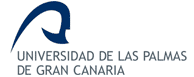 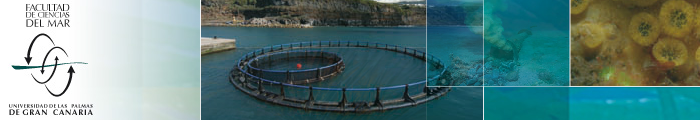 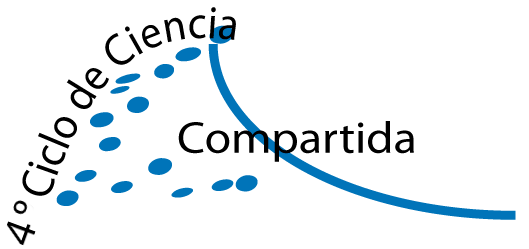 PROGRAMA FEBRERO 2015 EN LA SALA DE GRADO: 12.30 horasMiércoles 4 a las 12:30 (Invitado). ANIVERSARIO DE CIENCIA COMPARTIDA: TRES AÑOS ININTERRUMPIDOS DE CHARLAS EN ABIERTOMartín Moreno Muñoz (Doctor, ULPGC. Profesor de Secundaria del Colegio Claret, Las Palmas de Gran Canaria) El búho chico. Un eficaz depredador nocturnoJueves 12 a las 12:30: (Invitado).  Julio López Alvarado (Gestor de Proyectos del Instituto Nacional de Pesca. Ministerio de Agricultura, Ganadería, Acuicultura y Pesca, Gobierno de Ecuador)Desarrollo de la maricultura en Ecuador.Miércoles 25 a las 12:30: (Expertos).  Claudio Moreno, Ezequiel Guerra, Tino Naranjo y Paco Torrado (Profesores, ULPGC)Impacto ambiental y social de una erupción en una pequeña isla volcánica: Fogo (Cabo Verde)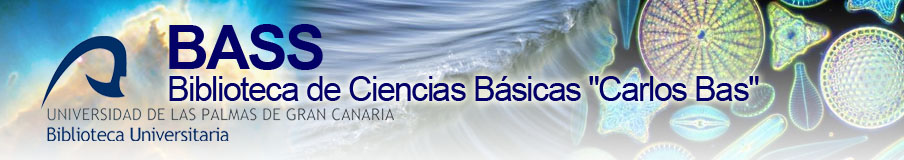 